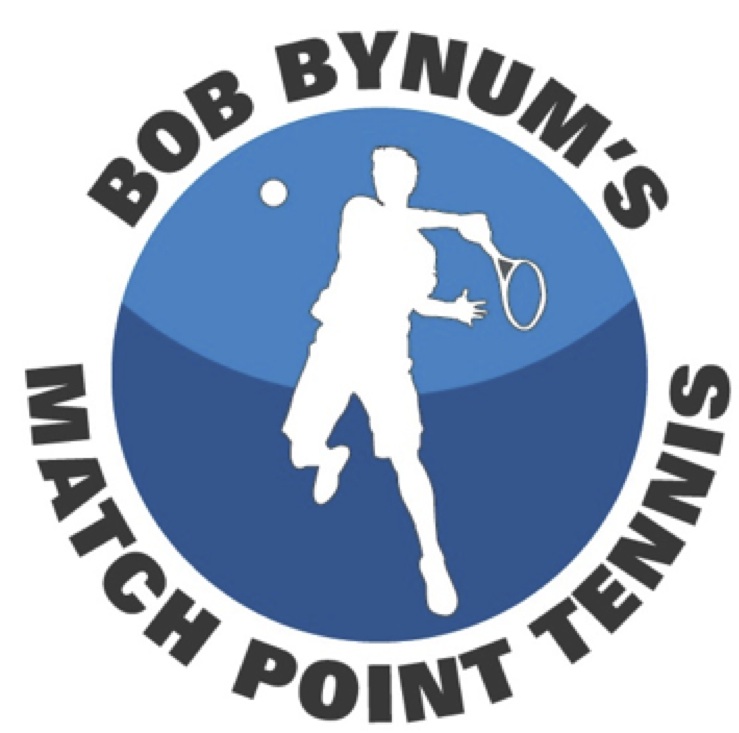 Bob Bynum’s Match Point TennisIs Looking For A Few Good Men!Clifton Racquet Club   1075 Route 46 East    Clifton, NJ 07013Practice for USTA League men’s players at the 3.5 and 4.0 levels! Drills, coaching, and fun, with an emphasis on singles & doubles situations, positioning, and strategy. This program is intense so come prepared to work!Thursdays……….…...8:00-10:00pm          $250 Per 5-Week SessionAdvanced  sign-up required at: BBmatchpointtennis.com        For information contact Bob Bynum at:bob@bbmatchpointtennis.com           (973) 477-3368Program is offered on a 5-week schedule beginning Oct. 9Program is limited to eight playersCan’t make a week? Send a sub in your place (you collect from the sub )